County of Orange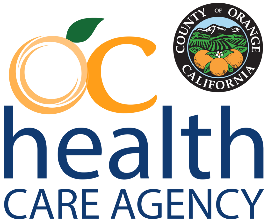 Behavioral Health ServicesMental Health Plan and Drug Medi-Cal-Organized Delivery SystemQuality Assessment and Performance Improvement ProgramUpdated July 2017The Behavioral Health Services (BHS) Quality Assessment and Performance Improvement  (QAPI) Program consists of four parts:  The Quality Management (QM) Plan, the Quality Assurance (QA) Plan, the Utilization Management (UM) Plan and Clinical Records Review, and the Quality Improvement (QI) Work Plan. All parts apply to the County’s Mental Health Plan (MHP) and to Drug Medi-Cal-Organized Delivery System (DMC-ODS). Because the definitions of these types of activities vary between organizations and, to some degree, even between persons within an organization, these separate sections should be viewed as a whole.  The Director of Authority and Quality Improvement Services coordinates the formal Quality Assessment and Performance Improvement Program.  The plan is reviewed, monitored and updated with input from the Community Quality Improvement Committee (CQIC) which includes stakeholders as required by the MHP and DMC-ODS contracts.  This includes but is not limited to practitioners, providers, beneficiaries and family members.  The Quality Assessment and Performance Improvement Program is fairly broad and high level by design.  More specific activities are documented on the Quality Assessment and Performance Improvement Plan Summary and these two documents should be considered together to understand the Quality Management Program.  The development of the Quality Assessment and Performance Improvement Plan Summary is also developed with extensive input from the CQIC including practitioners, providers, beneficiaries and family members.  Each year the QAPI Program is reviewed.  The review includes a discussion of evidence that QAPI activities, including performance improvement projects, have contributed to meaningful improvement in clinical care and beneficiary service.  The annual review is reviewed and discussed in the CQIC.  Quality Management Work PlanEnsuring continuity and coordination of care with physical health care providersThe Memorandum of Understanding (MOU) with any physical health care plan shall be reviewed periodically to assess the effectiveness of that MOU.  The MOU with CalOptima was revised in early 2017.  BHS staff continue to participate on the CalOptima Quality Improvement Committee.   Monitoring Medication PracticesIn order to monitor the safety and effectiveness of medication practices, monitoring activities will be conducted and reported at least annually.  The Associate Medical Director for Adult and Older Adult Behavioral Health Services, the Associate Medical Director for Children, Youth and Prevention Behavioral Health Services and the Associate Medical Director for Substance Use Disorder shall be responsible for the oversight and management of the monitoring and reporting activities. Annual reports shall be completed by approximately three months after the end of the fiscal year and shall cover the prior fiscal year.  As specified in the Quality Improvement Section of this plan, the results shall be reported to and discussed in the Community Quality Improvement Committee (CQIC).  Monitoring of beneficiary grievances, appeals, expedited appeals, fair hearings, expedited fair hearings, provider appeals and clinical records review.  Beneficiary GrievanceGrievances will continue to be monitored quarterly. Data will be collected from Divisions by Authority and Quality Improvement Services (AQIS) and will include at least the following items: 1)   The number of grievances 2) The types of issues leading to grievances 3) Any grievances or fair hearings that may reflect systems issues.  This data will be circulated to managers quarterly and will be presented to the Community Quality Improvement Committee at least annually for review, discussion and recommendations.  Beneficiary Appeals and Expedited AppealsAppeals will continue to be monitored quarterly. Data collected from Divisions by AQIS will include at least the following items: 1)   The number of appeals, 2) The types of issues leading to appeals 3) Any appeals that may reflect systems issues. This data will be circulated to managers quarterly and will be presented to the Community Quality Improvement Committee at least annually for review, discussion and recommendations. Fair Hearings and Expedited Fair HearingsFair hearings will continue to be monitored quarterly. Data collected from Divisions by AQIS will include at least the following items: 1)   The number of fair hearings, 2) The types of issues leading to fair hearings and 3) Any fair hearings that may reflect systems issues. This data will be circulated to managers quarterly and will be presented to the Community Quality Improvement Committee at least annually for review, discussion and recommendations.  Provider AppealsInpatient acute psychiatric hospital providers submit Treatment Authorization Requests (TAR) for approval to the MHP to request reimbursement for services provided to Medi-Cal beneficiaries. The MHP monitors the results of the TAR approval process as well as provider appeals of TAR denials. The Inpatient Managed Care Appeals Office will submit to AQIS quarterly a summary report of: 1)  The number of TAR denials appealed by providers, 2)  The results of TAR 1st level appeals, 3) The results of TAR 2nd level appeals,  This data will be presented to the Community Quality Improvement Committee at least annually for review, discussion and recommendations.  A report of appeals from the Administrative Services Organization (ASO) which manages the network providers for BHS will be obtained quarterly. The provider appeal report will be reviewed and any unresolved or problematic cases will be reviewed and discussed in a quarterly joint management meeting with the ASO and BHS staff. Drug Medi-Cal residential services submit Treatment Referral & Authorization Forms (TRAF) for approval to the DMC-ODS Residential Placement Coordinator (RPC). The DMC-ODS RPC reports to the AQIS a quarterly report of: 1) The number of TARS, 2) The outcome of the TARS (approved, reduced, denied), 3) The number of TAR appeals, 4) The outcome of TAR appeals, 5) The number of TAR denials appealed by providers, 6) The results of TAR 1st level appeals, 7) The results of TAR 2nd level appeals, 8) The number of NOAs given.    This data will be presented to the Community Quality Improvement Committee at least annually for review, discussion and recommendations.  Clinical Records ReviewClinical records reviews occur at several levels.  For detailed plans, see Documentation Audits under the Quality Assurance Plan.Monitoring efforts for previously identified issuesWhen appropriate, the Quality Management Program follows up on previously identified issues.  Specific items falling into this category each year are noted in the Quality Management Plan Summary.  Two items have been repeatedly identified in the Quality Management Plan Summary and are therefore called out here.  They are:Linkage to Physical Health Care:  The CQIC identified as an area for improvement the linkage of seriously and persistently mentally ill (SPMI) adults receiving services through the MHP to physical health care providers.  This grew out of a review of charts indicating that evidence of linkage was only infrequently documented.  Over several successive years, processes were put in place that resulted in a significant improvement in this area.  Monitoring and improvement efforts in this area continue.  Ongoing review of performance in this area will continue.  See the QI Work Plan sections on Linkage to Physical Healthcare and Performance Improvement Projects for details.Welcoming Services:  Several years ago the CQIC identified the need to improve the welcoming atmosphere in clinics.  A Policy and Procedure (P&P) was developed to encourage improvement in this area.  This continues to be an area for follow up.  See the QI Work Plan section on Welcoming Drop-In Visits for details.       Quality Assurance PlanIn order to support understanding of and compliance with established documentation standards, a number of Quality Assurance (QA) activities will be conducted.  These include activities to inform providers of the standards and activities to monitor performance of providers in regards to these standards.  Standards will include those required to support claims for Specialty Mental Health Services, Drug Medi-Cal-Organized Delivery System, as well as other providers.  Standards include those detailed in the contract with the Department of Health Care Services (DHCS) for provision of Specialty Mental Health Services and those detailed in the contract with DHCS for provision of Drug Medi-Cal-Organized Delivery System.    Documentation ManualsA documentation manual for specialty mental health plan services will be maintained by Authority and Quality Improvement Services (AQIS).  This manual will address specific documentation requirements, including content as well as timelines.  Behavioral Health Services has a wide array of programs and some programs may have specific variances from the standard requirements.  The manual will be updated as needed.A documentation manual for DMC-ODS services will be maintained by Authority and Quality Improvement Services (AQIS).  This manual will address specific documentation requirements, including content as well as timelines.  Behavioral Health Services has a wide array of programs and some programs may have specific variances from the standard requirements.  The manual will be updated as needed.Annual Provider TrainingService providers are required to take an annual training that includes multiple topics.  One of these topics is appropriate documentation of services under the Mental Health Plan and under Drug Medi-Cal-ODS.  Training includes examples of acceptable and unacceptable documentation; issues that have been identified by audit/review staff or others as needing improvement during the prior year; reminders of the ways in which staff may obtain guidance for their documentation questions; and other general documentation issues.  There are several versions of this training, so that each provider may take the one that most closely matches his/her work assignment.  It is a contract requirement for MHP and DMC-ODS providers that their staff take this training.  New Provider TrainingAOABH:  County service providers receive a variety of trainings within a short time after starting employment.  For staff starting with Adult and Older Adult Behavioral Health Services (AOABH), one of these trainings is a two-part training referred to as the New Provider Training. The first part is the Initial Clinician Coding and Documentation Training.  This is a 6-8 hour training reviewing documentation standards and expectations as well as the coding of services that insures proper billing.  The second part is a 4-hour training on the development of care plans.  This includes training on proper documentation and on development of recovery oriented plans. The second part is available not only to new providers, but is also available as a refresher for staff who express interest or who are requested by their supervisor to attend.   CYPBH:  For staff starting with Children and Youth Behavioral Health (CYBH), a four-hour on line training is required.  This training is updated annually and includes documentation training as well as issues related to billing and compliance of the services documented.  It includes multiple examples of acceptable and unacceptable documentation. For staff starting within a SUD program in any BHS division, providing services under DMC-ODS, in person training will be required to review documentation standards and coding services for proper billing. Training will also be provided on developing appropriate care plans and determining appropriate level of care placement utilizing placement criteria from the American Society of Addiction Medicine (ASAM). As county programs become certified to provide DMC-ODS services, provider training will take place onsite to build staff’s skills to document to a Medi-Cal standard. Training will also be required of and available to DMC-ODS contracted providers.   Documentation AuditsPeriodic review of documentation for both MHP and DMC-ODS will be conducted by AQIS for services provided by both County-operated clinics and those operated by contracted organizations.  These reviews will include elements of QI, QA and UM.  Services will be reviewed for compliance with documentation standards, for issues of quality of care, and for both over-utilization and under-utilization of services. See the section Utilization Management Program and Clinical Records Review, section for details.   When documentation at a County-operated clinic is not sufficient to support claims submitted and paid, the provider(s) will be required to correct where possible and if not possible, they will be required to credit back the service to the payor.  When documentation at a contract-operated clinic is not sufficient to support claims submitted and paid, it will be recommended to the provider(s) to correct where possible and if not possible, they will be required to credit back the service to the payor.  Audit Team Inter-rater Consistency TrainingThose staff participating in documentation audits/reviews, both for the MHP and for DMC-ODS, will attend regularly scheduled meetings which include review and discussion of examples of both acceptable and unacceptable documentation.  In addition, at least annually, a formal exercise will be held in which the explicit focus is reviewing of records and developing of concurrence among the audit/review staff regarding the interpretation of standards to be applied during audits/reviews.  A write up of this activity will be maintained and included in the annual review of the quality management program, in addition to possibly being presented to the CQIC.   Contract QA TrainingContracted providers develop their own mechanisms for documentation review and training of their providers.  To facilitate this process, AQIS has developed a formal “certification” program for those AOABH contract staff whom the contracted provider assigns responsibility for oversight of their documentation.  This includes attendance at several trainings and a review by AQIS of a packet of items that the “applicant” submits as acceptable.  For children’s services, the AQIS CYBH Quality and Review Team (QRT) manager conducts a monthly meeting with each contract provider organization.  During this meeting documentation issues are one of the routine topics.  In addition, the AQIS CYBH QRT manager meets monthly with all contract consultants who monitor the contract provider organizations to discuss documentation and other issues to insure consistency.  Also, a CYBH manager meets quarterly with a group of all contract provider organizations and this meeting is attended by the AQIS CYBH QRT manager to address any questions that might come up around documentation or other compliance related issues.  For SUD programs, under DMC-ODS, each contracted provider will be contractually required to assign responsibility for oversight of their documentation. The assigned responsible contract staff person must take the Annual Provider Training and attend an in-person training by AQIS.  Additional documentation training will occur within a quarterly contract provider meeting led by AQIS. Part of this meeting is discussion and review of documentation issues.  This is to develop consistency and to provide a forum for questions related to documentation.  An additional opportunity for training occurs by routine contact with County Contract Monitors who also participate in trainings.  Utilization Management Program and Clinical Records ReviewThe Utilization Management (UM) Program shall evaluate medical necessity, appropriateness and efficiency of services provided to Medi-Cal beneficiaries receiving services under the MHP and DMC-ODS.  Clinical records reviews are conducted by licensed behavioral health professionals and trained staff.   Clinical Records Review – CYBHAll County clinics are subject to internal sampling reviews by AQIS at a minimum once a quarter. At least 80 paid claims are selected and reviewed by the Audit Team to ensure appropriate billing and to ensure the documentation meets County, State and Federal documentation standards. The selection of claims is based on the following criteria:  high cost paid claims (of $200 or more) and paid claims which appear to be duplicates. The Audit Team is composed of licensed mental health professionals.   Feedback is provided to the Supervisor of the unit reviewed and follow up is conducted to insure that the services have been appropriately repaid. All Contract clinics are subject to sampling reviews by AQIS at least annually, and if the error rate is greater than 5% the next review is conducted within six months.  Follow ups are conducted to ensure all required modifications or recoupments are complete.  Results of these utilization reviews will be reported to DHCS annually following DHCS guidance for the reporting.  In addition, Contract Clinics are subject to internal reviews by Contract Consultants on a quarterly basis if their prior reviews had an error rate of greater than 5%. Contract Consultants may be from AQIS – CYBH QRT or directly from CYBH.  These groups are coordinated through AQIS – CYBH QRT to insure consistency of the process.  At least 10 paid claims per clinic are selected to insure appropriate billing and to insure the documentation meets County, State and Federal documentation standards.  The selection of claims is based on the following criteria:  high cost paid claims (of $200 or more) and paid claims which appear to be duplicates.  The Contract Consultants are licensed mental health professionals. This review follows the same protocol as the review described above.  Feedback is provided to the Supervisor of the unit reviewed and follow up is conducted to insure that the services have been appropriately repaid.  Clinical Records Review – Adult services All County and contracted clinics providing treatment services are subject to internal sampling reviews by the AQIS at least twice annually. There will be some variations in procedures to adapt to varying program designs and needs, but in general, the procedure will be as follows.  At least 40 paid claims are selected and reviewed by the Audit Team to ensure appropriate billing and to ensure the documentation meets County, State and Federal documentation standards.  In addition, the supervisors/managers may request that additional items be included in the review for a variety of management and quality reasons.  A paid claims report is run for a designated audit period, usually about 6 months prior to the review.  Ten charts are randomly selected and for those 10 clients all paid claims within the designated audit month are reviewed.  Occasionally there will be a business need for the review to look at services more recent than 6 months past.  In these cases, the review will be of charges entered into the billing system as billable, regardless of whether or not they have yet been paid.   Formal reports of each audit will be prepared by AQIS.  For contracted clinics, the report will go to the supervisor/manager providing oversight to that contractor, who will arrange to discuss the findings with contract administration and QI staff.  For County operated clinics, the reports will go to the Program Manager, Division Manager and the Behavioral Health Services Director.  The Audit Team is composed of licensed mental health professionals and trained mental health specialists.   Feedback is provided to the supervisors/managers/contract monitors of the unit reviewed for follow up.  Follow ups are conducted to ensure that corrections and recoupments are completed.  Results of these utilization reviews will be reported to DHCS annually following DHCS guidance for the reporting.  Clinical Records Review – DMC-ODS servicesCounty and contracted service providers will be subject to periodic internal sampling reviews. During the initial implementation phase of DMC-ODS, the frequency of documentation reviews is expected to be somewhat higher than it will be after the system is mature.  For County clinics, services will be reviewed at least quarterly.  Decisions on sampling may be modified after DMC-ODS startup, but will use criteria such as the selection of claims will based on the following criteria:  high cost paid claims (of $200 or more) and paid claims which appear to be duplicates. At least 30 paid claims will be selected and reviewed by the QI Team to ensure appropriate billing and to ensure the documentation meets County, State and Federal documentation standards. Feedback will be provided to the Supervisor of the unit reviewed and follow up will conducted to insure that the services have been appropriately repaid, if necessary.All Contract clinics will be subject to sampling reviews by AQIS at least bi-annually, and if the error rate is greater than 5% the next review will conducted within three months.  Follow ups are conducted to ensure all required modifications or recoupments are complete. The report of findings will go to the supervisor/manager providing oversight to that contractor, who will arrange to discuss the findings with the contracted provider’s program administration and QI staff.  A service verification process shall be in place to ensure that services claimed to Medi-Cal and Drug Medi-Cal did occur.A sampling of claimable services will be selected each month.  A mailer will be sent to the consumer/parent/guardian offering an opportunity for the consumer/parent/guardian to contact BHS if the service did not occur and to provide some satisfaction information if the service did occur.  Utilization Review (UR) under DMC-ODSA process for implementing and capturing utilization review activities, under the DMC-ODS waiver will be developed during this calendar year. Utilization review activities include: determination of medical necessity; quality standards; training activities related to monitoring DMC-ODS program integrity; clinical training activities; quality improvement committee activities; administrative time related to QA; clinical QA activities; EQRO and State audit time; medication monitoring UR; training of skilled professionals; information management staff time related QA activities and County QA/UR plan development. The Utilization Management Program shall be responsible for assuring that beneficiaries have appropriate access to Specialty Mental Health Services and DMC-ODS services.  This shall include assessment of responsiveness of the 24/7 toll free telephone number, timeliness of scheduling routine appointments, timeliness of services for urgent conditions and access to after-hours care.  Responsiveness of the 24/7 toll free telephone numberBHS utilizes an Administrative Services Organization (ASO) to maintain its 24/7 access line for both the MHP and the DMC-ODS.  The target for responsiveness of this line is that the ASO will answer at least 95% of telephone calls within 30-seconds.  In addition, test calls will be made to the ASO quarterly.  The percentage of calls appropriately connected to a live person speaking the caller’s language will be captured and reported for discussion and suggestions for improvement at the QI meeting with the ASO.  Timeliness of scheduling routine appointments Access is monitored by use of an access log at all points of access.  This log captures the date of the initial request for Specialty Mental Health Services by Medi-Cal members, as well as the date of the offered appointment.  The BHS access standard is for the date of the offered appointment for routine requests to be no more than 10 business days from the date of the request.   However, BHS strives to offer appointments for routine requests even sooner.   Within each Division the target is for at least 85% of clients requiring a routine mental health appointment to be offered an appointment within five (5) days of the initial request. For DMC-ODS, access is monitored by use of an access log at all points of access.  The log captures the date of the initial request for services by Medi-Cal members as well as the date of the offered appointment.  For outpatient services the access standard is that the offered appointment be no more than 10 business days from the date of the request.  For residential and other services the standards are still under discussion by the State.  Timeliness of services for urgent conditionsAccess is monitored by use of an access log at all points of access.  This log captures the date of the initial request for specialty mental health services by Medi-Cal members, as well as the date/time of the offered appointment.  The BHS access standard for urgent conditions is for the offered appointment to be within 24 hours of the request.     Within each Division, the target is that at least 90% of clients requiring services for an urgent condition will be offered an appointment within 24 hours of contact.  For DMC-ODS, timelines for urgent conditions relate to service need for social model detox and the timeframe is three days.  4)  Access to After-Hours CareAccess to after-hours care through the ASO is monitored during joint ASO-County management meetings.  After hours care is also available through the Crisis Stabilization Unit (CSU) and the Crisis Assessment Team (CAT) teams.  Implementing mechanisms to assure that authorization decision standards are met Access to specialty mental health services requires authorization only for access to the Network providers (pre-authorization of both initial and follow up requests) and for inpatient payment (retrospective review and authorization).  For access to outpatient services, the prospective treatment team assesses and makes a decision about whether or not ongoing service will be provided.  Access to DMC-ODS services requires authorizations only for residential treatment services (initial authorization for 90 days and one subsequent reauthorization for 30 days for adults and initial authorization of 30 days and one subsequent reauthorization for 30 days for adolescents) and for withdrawal management services.  Written policies and procedures (P&Ps) for processing requests for initial and continuing authorizations of services.The Inpatient unit provides concurrent consultation but only retrospective reviews for payment.  Pre-authorization and continuing authorization is not required.The ASO maintains P&Ps regarding initial and continuing authorizations of services.  The residential services manager for DMC-ODS will be responsible for creating appropriate P&Ps for residential treatment authorization, in accordance with the approved County plan. Mechanisms to ensure consistent application of review criteria for authorization decisionsAt least annually, the inpatient authorization unit shall conduct a formal exercise to increase the consistency of review criteria for inpatient payment authorizations.  This report shall be reviewed in the Community Quality Improvement Committee.At the ASO an Inter-Rater Reliability assessment is conducted annually, to monitor reliability and validity between clinicians and with the standard. The tool is administered to all utilization review clinicians.The residential services manager for DMC-ODS will be responsible for creating appropriate P&Ps and implementing practices at least annually to ensure residential treatment authorization criteria consistency, in accordance with ASAM and the approved County plan.  Decisions to deny service authorization request or to authorize a service in an amount, duration, or scope that is less than requested shall be made by a health care professional who has appropriate clinical expertise in treating the beneficiary’s condition or disease.  Responsibility for insuring that staff on the inpatient unit have the appropriate training to make these decisions rests with the inpatient Program Manager.  The Program Manager reviews the staffing list and has involvement in hiring decisions for that unit.  The ASO conducts an Inter-Rater Reliability assessment annually, to monitor reliability and validity between clinicians and with the standard. The tool is administered to all utilization review clinicians.Responsibility for insuring that Residential Placement Coordinator (RPC) staff have the appropriate training to make these decisions rests with the Residential Services Program Manager.  The Program Manager reviews the staffing list and has involvement in hiring decisions for that unit.  Decisions are made within the required timelines and notices of action related to these decisions must be provided within the required timeframes.The ASO maintains policies and procedures that address timelines for authorization decisions and notices of action.  Timeline compliance is also monitored and reported quarterly.Mechanisms for assessing the capacity of service delivery for beneficiaries, including the number, type, and geographic distribution of mental health and SUD services within the BHS mental health delivery system. The CYBH regional clinics:Spreadsheets are maintained that monitor case assignments and type of health plan in order to distribute cases effectively to ensure compliance with mandate to serve specific populations.Health plan type and billing are input into IRIS and reports used to monitor services and expenditures to different mandated populations.Conduct supervisory review to monitor effectiveness of services provided and to monitor need for changes when service capacity may be over-extended.Monthly DSH reports are reviewed.  These reports facilitate analysis of distribution of workload and allow meaningful assignment of cases to clinical staff.Monthly meetings are held with contract providers to monitor the utilization of clinical staff and distribution of services to mandated populations.Monthly meetings are held with CYBH Service Chiefs to review workflow issues and clinic capacity to serve more clients.The CYBH Central Programs: Referrals are generated by the agencies with which the client is already linked, primarily Probation and SSA.  There are periodic meetings with CYBH referral sources and any service delivery problems are addressed at that time.  Each agency has a policy for referral and an expectation of CYBH response time.  Each service delivery site differs due to the nature of the client and the work that the service delivery site does.  Agencies are required to let CYBH know when service delivery expectations are not met.   CYBH addresses service delivery problems in a timely fashion, be they stemming from a one-time glitch to a need to redistribute existing resources to meet the changing needs of the referral agencies. Monthly DSH reports are reviewed.  These facilitate analysis of distribution of workload and allow meaningful assignment of cases to clinical staff.Monthly meetings are held with contract providers to monitor the utilization of clinical staff and distribution of services to mandated populations.Monthly meetings are held with CYBH Service Chiefs to review workflow issues and clinic capacity to serve more clients.Drug Medi-Cal-Organized Deliver SystemAQIS maintains responsibility to coordinate access to Substance use Disorder (SUD) services to Persons With Disabilities (PWD). The SUD support team manager is the designated County Access Coordinator (CAC). The AOABH Division Manager is designated to conduct an annual assessment of the County’s capacity to deliver services to this population and to maintain a strategic plan to do so. The County’s plan includes estimates of the need for SUD services across the County, both by the general population and by PWD. As the DMC-ODS is implemented during this calendar year, further assessment of capacity needs across the County will be evaluated to develop strategies to ensure proper access. The expected utilization of DMC-ODS services during the initial implementation year is 7556 beneficiaries. There are currently various Requests for Proposals (RFPs) in process to accommodate the expected need.  Quality Improvement Work PlanThe goal of the quality improvement work plan is to monitor the service delivery system with the aim of improving the processes of providing care and better meeting the needs of its clients.  The Community Quality Improvement Committee (CQIC) consists of senior managers from across the Mental Health Plan and DMC-ODS, consumer and family members, community provider/contract organization provider, Mental Health Board and Alcohol and Drug Advisory Board (ADAB) Members.  This committee recommends policy decisions; reviews and evaluates the results of QI activities, including performance improvement projects; institutes needed QI actions; ensures follow-up of QI processes; and documents QI Committee meeting minutes regarding decisions and actions taken.  The Community Quality Improvement Committee Advisory Group (CQIC-AG) is a working and study group of BHS consumers and family members.  This group is an opportunity to engage consumers and family members in more depth than occurs at the CQIC.  It was developed at the recommendation of the consumer/family members on the CQIC several years ago.  It allows for extended time for questions from members, special presentations to keep them informed, time to propose, consider and discuss recommendations for QI actions that the CQIC then takes under advisement for decisions.  QI ActivitiesReviewing of beneficiary grievances, appeals, expedited appeals, fair hearings, expedited fair hearings, provider appeals and clinical records review.  The monitoring activities related to these issues are described in the QM Work Plan.  The results from that monitoring are presented to the Community Quality Improvement Committee at least annually for review, discussion and recommendations. Performance Improvement Projects (PIPs) –1.  CRAFFT Project: Substance use screening and intervention will be implemented in CYBH.  New clients will be screened for substance use with the CRAFFT.  Those who screen positive will be assessed for substance abuse severity with the SACS; clients assigned to a trained clinician will receive a module from the Seeking Safety program.  Clients assigned to a trained therapist will be reassessed with the SACS after completion of Seeking Safety; clients assigned to other therapists will be reassessed with the SACS after 6 weeks.  2.  Triage Grant Project: This project will expand the number of mental health personnel available to provide crisis support services that include crisis triage, targeted case management and linkage to services for individuals with mental health illness who require a crisis intervention. Triage personnel will be located at various points of access throughout the community, such as hospital emergency rooms, jails, homeless shelters and clinics. The project consists of four components: the Mental Health Triage Personnel, the Peer Mentor staff, the Psychiatric Services, and the Evaluator. Outcome measurements will include 1) reduction in inpatient utilization, 2) reduction in wait times, 3) client satisfaction, 4) increased linkages, 5) increased client self-sufficiency, 6) decreased recidivism and 7) decreased cost.DMC-ODSAs the ODS is implemented during the current year, 2 PIPs will be identified for the DMC-ODS. DHCS is expected to release guidance regarding the County’s ability to have integrated PIPs for both the MHP and DMC-ODS. If allowed, BHS may develop at least 1 PIP that can be applicable to both plans. If not allowed, BHS will develop 2 PIPs specific to DMC-ODS. Welcoming Policy Drop In Visits – Members of the CQIC and CQIC-AG will continue to visit various clinics on a drop in basis.  They fill out a short questionnaire on the facilities and whether they experienced a welcoming environment.  This information is then reported to the CQIC and managers are asked to discuss and respond for QI opportunities.  The results are also reviewed and discussed in the CQIC.  Linkage to physical health care – The MHP will continue to review the chart documentation of clients in Adult Mental Health Services to see if there is evidence of linkage to physical health care.  The MHP will engage in Interdisciplinary Care Team (ICT) meetings with the Managed Care Plan – CalOptima (MCP).  MHP staff will participate in coordination meetings with the MCP and on the MCP Quality Improvement Committee.  